                                 NEHA R SHENDRE                                        INTERIOR DESIGNER  SUMMERY         To obtain a position with a strong, forward thinking, progressive company where I can add to my knowledge and utilize my creativity and experience as a Interior designer.EDCUATION  BACKGROUND         B.Tech- Bachelor's degree in Interior design. (5 yr degree)          LAD collage, Seminary Hills, Nagpur.(2011)WORK EXPERIENCE     CURRENTLY WORKINGas Free lancer from 2 yrs.(personal project)(NAGPUR)5 yrs of experience IN( interior working)PREVIOUS  WORK EXPERIANCEWorked as Interior designer AT MONITA PATEL & ASSOCIATES Responsible for managing primary inventory work, made drafting of space plans, responsible for  working drawings, pop design electrical layouts ,site visits n execution etc.(2015)Worked as Interior designer for 1 year in Design cell under Archi.Prashant satpute (2013 -2014)Worked as Interior designer under Ar. Kishorchiddalwar associates (2012)          INTERNSHIP          Worked as intern for six months under Interior designer           Mahesh jaju (IN PUNE) on Residential projects.(2011)GOAL        To give full effort in assigned work.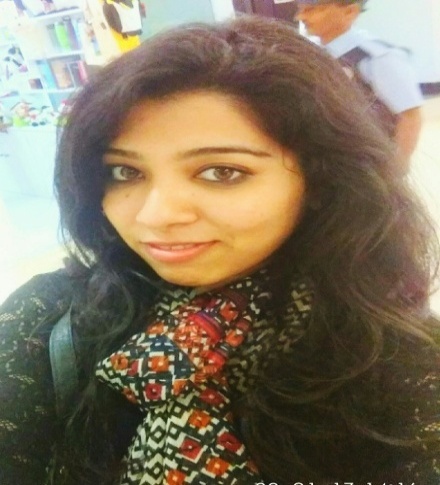           CONTACT  MEPHONE:               9028961053E-MAIL:              neshendre@gmail.comPRSONAL IMFORMATION:Date of Birth       : 21-1- 1988Sex                     : FemaleNationality          : IndianMarital Status     : SingleFROM                      :  NagpurSKILL:Knowledge of operating  AutoCAD 2D ,3DSketchingWorking drawings and proceduresSpace planning methodologyDesign process Presentations& Discussions with client .